«УТВЕРЖДАЮ»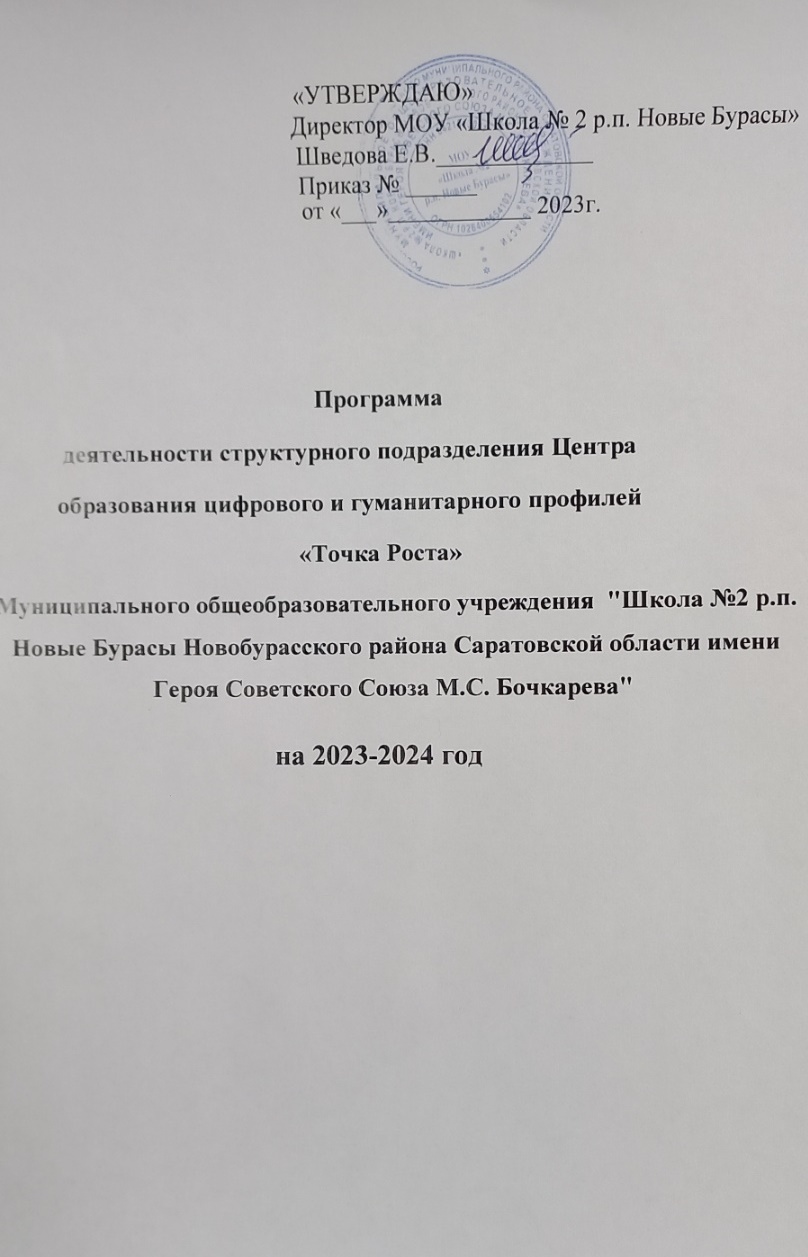                                                      Директор МОУ «Школа № 2 р.п. Новые Бурасы»                    Шведова Е.В._____________ Приказ № ______                      от «___»____________ 2023г.Программадеятельности структурного подразделения Центраобразования цифрового и гуманитарного профилей«Точка Роста»Муниципального общеобразовательного учреждения  "Школа №2 р.п. Новые Бурасы Новобурасского района Саратовской области имени Героя Советского Союза М.С. Бочкарева"на 2023-2024 годСодержание1.Аннотация2. Паспорт программы3. Функции Центра образования цифрового и гуманитарного профилей «Точка роста» по обеспечению реализации основных и дополнительных общеобразовательных программ цифрового и гуманитарного профилей4. План учебно-воспитательных, внеурочных и социокультурных мероприятий вЦентре образования цифрового и гуманитарного профилей «Точка роста»5. Базовый перечень показателей результативности деятельности Центра образования цифрового и гуманитарного профилей «Точка роста»6. Кадровый состав по реализации деятельности Центра образования цифрового игуманитарного профилей «Точка роста»7. Ожидаемые результаты реализации программы1.АннотацияПроект «Современная школа» направлен на внедрение новых методов обучения и воспитания, образовательных технологий, обеспечивающих освоение обучающимися базовых навыков и умений, повышение их мотивации к обучению и вовлеченности в образовательный процесс, а также обновление содержания и совершенствование методов обучения предметной области «Технология», «Информатика» и «Основы безопасности жизнедеятельности». Основные мероприятия в рамках проекта: обновление методик, стандарта и технологий обучения; создание условий для освоения обучающимися отдельных предметов и образовательных модулей, основанных на принципах выбора ребенка, а также применения механизмов сетевой формы реализации; создание новых мест в общеобразовательных организациях; осуществление подготовки педагогических кадров по обновленным программам повышения квалификации.В рамках реализации федерального проекта «Современная школа» национального проекта «Образование» в общеобразовательных учреждениях создаются Центры образования цифрового и гуманитарного профилей «Точка роста» (далее - Центр). Центр образования цифрового и гуманитарного профилей «Точка роста» является структурным подразделением муниципального	общеобразовательного учреждения МОУ  «Школа №2 р.п. Новые Бурасы», осуществляющим образовательную деятельность по ОП НОО, ООО и СОО и направлен на формирование современных компетенций и навыков у обучающихся, в том числе по учебным предметам «Технология», «Информатика», «Основы безопасности жизнедеятельности».Центр	выполняет	функцию	общественного	пространства	для	развития общекультурных     компетенций,	цифровой	грамотности,	шахматного     образования, проектной деятельности, творческой, социальной самореализации детей, педагогов, родительской общественности.2.Паспорт Программы3. Функции Центра по обеспечению реализации основных и дополнительных общеобразовательных программ цифрового и гуманитарного профилей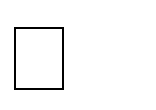 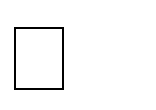 4.План учебно-воспитательных, внеурочных и социокультурных мероприятий на 2023-2024 учебный год5. Базовый перечень показателей результативности Центра «Точка роста»6. Кадровый состав по реализации деятельности Центра7. Ожидаемые результаты реализации программыУспешно действующий Центр образования цифрового и гуманитарного профилей «Точка роста» позволит:1.Охватить 100% обучающихся, осваивающих основную образовательную программу по предметным	областям	«Технология»,	«Информатика»,	«Основы	безопасности жизнедеятельности», преподаваемых на обновленной материально-технической базе и применении новых методов обучения и воспитания;2.Охватить	не	менее	70%	обучающихся	дополнительными	образовательными программами цифрового и гуманитарного профилей во внеурочное время, а также с использованием дистанционных форм обучения и сетевого пространства;3.Выполнять функцию общественного пространства для развития общекультурных компетенций, цифрового и шахматного образования, проектной деятельности, творческой самореализации детей, педагогов, родительской общественности.Результат деятельности работы структурного подразделения образовательного Центра цифрового и гуманитарного профилей «Точка роста» на базе МОУ «Школа №2 р.п. Новые Бурасы»Наименование программыДеятельность Центра образования цифрового и гуманитарного профилей «Точка роста»Деятельность Центра образования цифрового и гуманитарного профилей «Точка роста»Деятельность Центра образования цифрового и гуманитарного профилей «Точка роста»Деятельность Центра образования цифрового и гуманитарного профилей «Точка роста»Основания для разработки программыРеализация федерального проекта «Современная школа» национального проекта «Образование».Реализация федерального проекта «Современная школа» национального проекта «Образование».Реализация федерального проекта «Современная школа» национального проекта «Образование».Реализация федерального проекта «Современная школа» национального проекта «Образование».Нормативная база1. Конституция Российской Федерации;2. Закон Российской Федерации «Об образовании в Российской Федерации» от 29.12.2012 года № 273; 3. Распоряжение Министерства просвещения РФ от01.03.2019 г № Р-23 «Методические рекомендации по созданию мест для реализации основных и дополнительных общеобразовательных программ цифрового, естественнонаучного, технического и гуманитарного профилей в образовательных организациях, расположенных в сельской местности и малых городах, и дистанционных программ обучения определённых категорий обучающихся, в том числе на базе сетевого взаимодействия»;1. Конституция Российской Федерации;2. Закон Российской Федерации «Об образовании в Российской Федерации» от 29.12.2012 года № 273; 3. Распоряжение Министерства просвещения РФ от01.03.2019 г № Р-23 «Методические рекомендации по созданию мест для реализации основных и дополнительных общеобразовательных программ цифрового, естественнонаучного, технического и гуманитарного профилей в образовательных организациях, расположенных в сельской местности и малых городах, и дистанционных программ обучения определённых категорий обучающихся, в том числе на базе сетевого взаимодействия»;1. Конституция Российской Федерации;2. Закон Российской Федерации «Об образовании в Российской Федерации» от 29.12.2012 года № 273; 3. Распоряжение Министерства просвещения РФ от01.03.2019 г № Р-23 «Методические рекомендации по созданию мест для реализации основных и дополнительных общеобразовательных программ цифрового, естественнонаучного, технического и гуманитарного профилей в образовательных организациях, расположенных в сельской местности и малых городах, и дистанционных программ обучения определённых категорий обучающихся, в том числе на базе сетевого взаимодействия»;Нормативная база4.4.Приказ министерства образования Саратовской области отНормативная база02.10.2019 № 2148 "Об утверждении типового Положения о Центре образования цифрового и гуманитарного профилей "Точка        роста", созданного        в        общеобразовательной организации Саратовской области"02.10.2019 № 2148 "Об утверждении типового Положения о Центре образования цифрового и гуманитарного профилей "Точка        роста", созданного        в        общеобразовательной организации Саратовской области"5.5.Приказ от 08.04.2019г. № 24-А Об утверждении положенияо Центре образования цифрового и гуманитарного профилей «Точка роста».5. План (дорожная карта) первоочередных действий поо Центре образования цифрового и гуманитарного профилей «Точка роста».5. План (дорожная карта) первоочередных действий посозданию и функционированию Центра образования цифрового и гуманитарного профилей «Точка роста». 6.Положение о Центре образования цифрового и гуманитарного профилей «Точка роста» МОУ  «Школа №2 р.п. Новые Бурасы»,созданию и функционированию Центра образования цифрового и гуманитарного профилей «Точка роста». 6.Положение о Центре образования цифрового и гуманитарного профилей «Точка роста» МОУ  «Школа №2 р.п. Новые Бурасы»,созданию и функционированию Центра образования цифрового и гуманитарного профилей «Точка роста». 6.Положение о Центре образования цифрового и гуманитарного профилей «Точка роста» МОУ  «Школа №2 р.п. Новые Бурасы»,Основные разработчики программыПедагоги Центра образования цифрового и гуманитарного профилей «Точка роста».Педагоги Центра образования цифрового и гуманитарного профилей «Точка роста».Педагоги Центра образования цифрового и гуманитарного профилей «Точка роста».Целевые ориентиры программысоздание условий для внедрения на уровнях начального общего, основного общего и среднего общего образования новых методов обучения и воспитания, образовательных технологий, обеспечивающих освоение обучающимися основных и дополнительных общеобразовательных программ цифрового и гуманитарного профилей, обновление содержания и совершенствования методов обучения учебным предметам «Технология», «Информатика» и «Основы безопасности жизнедеятельности».создание условий для внедрения на уровнях начального общего, основного общего и среднего общего образования новых методов обучения и воспитания, образовательных технологий, обеспечивающих освоение обучающимися основных и дополнительных общеобразовательных программ цифрового и гуманитарного профилей, обновление содержания и совершенствования методов обучения учебным предметам «Технология», «Информатика» и «Основы безопасности жизнедеятельности».создание условий для внедрения на уровнях начального общего, основного общего и среднего общего образования новых методов обучения и воспитания, образовательных технологий, обеспечивающих освоение обучающимися основных и дополнительных общеобразовательных программ цифрового и гуманитарного профилей, обновление содержания и совершенствования методов обучения учебным предметам «Технология», «Информатика» и «Основы безопасности жизнедеятельности».Задачи- 100% охват контингента обучающихся образовательной организации, осваивающих основную общеобразовательную программу по учебным предметам «Технология», «Информатика», «Основы безопасности жизнедеятельности» на обновленном учебном оборудовании с применением новых методик обучения и воспитания,- не менее 70% охват контингента обучающихся – дополнительными общеобразовательными программами цифрового и гуманитарного профилей во внеурочное время, в том числе с использованием дистанционных форм обучения и сетевого партнерства.- 100% охват контингента обучающихся образовательной организации, осваивающих основную общеобразовательную программу по учебным предметам «Технология», «Информатика», «Основы безопасности жизнедеятельности» на обновленном учебном оборудовании с применением новых методик обучения и воспитания,- не менее 70% охват контингента обучающихся – дополнительными общеобразовательными программами цифрового и гуманитарного профилей во внеурочное время, в том числе с использованием дистанционных форм обучения и сетевого партнерства.- 100% охват контингента обучающихся образовательной организации, осваивающих основную общеобразовательную программу по учебным предметам «Технология», «Информатика», «Основы безопасности жизнедеятельности» на обновленном учебном оборудовании с применением новых методик обучения и воспитания,- не менее 70% охват контингента обучающихся – дополнительными общеобразовательными программами цифрового и гуманитарного профилей во внеурочное время, в том числе с использованием дистанционных форм обучения и сетевого партнерства.Сроки реализации программы2022-20242022-20242022-2024апробации и внедрения модели равного доступа к современным общеобразовательным программам цифрового и гуманитарного профилей детям иных населенных пунктов сельских территорий.программ обучения на базе сетевых форм;проведение сетевых уроков по предметам: «Технология», «ОБЖ», «Информатика»4.Внедрение сетевых форм реализации программ дополнительного образования.Прием на обучение детей в дистанционной форме через портал Навигатор. дети из близлежащих СОШ, не попавших в проект «Точка Роста»5.Организация внеурочной деятельности в каникулярный период, разработка соответствующих образовательных программПрием на обучение детей в дистанционной форме через портал Навигатор. дети из близлежащих СОШ, не попавших в проект «Точка Роста»6.Содействие развитию шахматного образования.организация мероприятий в Центре по направлению шахматное образование (турниры для всех возрастных групп учащихся разных уровней, занятия в кружках), привлечение родительской общественности на мероприятиях;работа шахматной зоны (начальная школа), обеспечивающей возможность обучения игре в шахматы, проведению матчей, игре в свободное время7.Вовлечение обучающихся и педагогов в проектную деятельность.разработка и реализация межпредметных проектов в условиях интеграции общего и дополнительного образования в течение учебного года;кружки внеурочной деятельности  проектные сессии;условия для фиксации хода и результатов проектов, выполненных обучающимися, в информационной среде образовательной организации;участие в системе открытых онлайн уроков «Проектория»;8.Обеспечение реализации мер по непрерывному развитию педагогических и управленческих кадров, включая повышение квалификации руководителей и педагогов Центра, реализующих основные и дополнительные общеобразовательные программы цифрового и гуманитарного исоставление плана - графика повышения профессионального мастерства учителей; повышение квалификации педагогов по методике преподавания новых разделовтехнологической подготовки (робототехника, легоконструирование, 3Д-моделирование);социокультурного профилей9.Реализация мероприятий по информированию и просвещению населения в области цифровых и гуманитарных компетенций.Районная газета «Наше время»; сайт школы; информационные ресурсы интернета(страничка в ВК, одноклассниках, нистагмам)школьная газета 10.Информационное сопровождение учебно-воспитательной деятельности Центра, системы внеурочных мероприятий с совместным участием детей, педагогов, родительской общественности, в том числе на сайте образовательной организации и иных информационных ресурсах.подготовка информационных материалов о деятельности Центра для размещения на сайте школы и СМИ.организация проведения Дней открытых дверей Центра образования цифрового и гуманитарного профилей «Точка роста».11.Содействие созданию и развитию общественного движения школьников, направленного на личностное развитие, социальную активность через проектную деятельность, различные программы дополнительного образования детей.деятельность центров детских организаций РДШ;ЮНАРМИЯ;волонтерский отряд школы ЮДП № п/пНаименование мероприятияУчастники мероприятийФорма проведенияСрок реализации мероприятияОтветственный за реализацию мероприятия11 сентября открытие Центрапедагоги, обучающиеся, родителиочная, дистанционнаясентябрьруководитель центра2Экскурсии в центр "Точка роста"педагоги, обучающиеся, родители, воспитанники ДОУОчная2 раза в месяцв течение учебного годаруководитель, педагоги ЦентраУРОЧНАЯ И ВНЕУРОЧНАЯ ДЕЯТЕЛЬНОСТЬ, РЕАЛИЗАЦИЯ ПРОГРАММ ДОПОЛНИТЕЛЬНОГО ОБРАЗОВАНИЯУРОЧНАЯ И ВНЕУРОЧНАЯ ДЕЯТЕЛЬНОСТЬ, РЕАЛИЗАЦИЯ ПРОГРАММ ДОПОЛНИТЕЛЬНОГО ОБРАЗОВАНИЯУРОЧНАЯ И ВНЕУРОЧНАЯ ДЕЯТЕЛЬНОСТЬ, РЕАЛИЗАЦИЯ ПРОГРАММ ДОПОЛНИТЕЛЬНОГО ОБРАЗОВАНИЯУРОЧНАЯ И ВНЕУРОЧНАЯ ДЕЯТЕЛЬНОСТЬ, РЕАЛИЗАЦИЯ ПРОГРАММ ДОПОЛНИТЕЛЬНОГО ОБРАЗОВАНИЯУРОЧНАЯ И ВНЕУРОЧНАЯ ДЕЯТЕЛЬНОСТЬ, РЕАЛИЗАЦИЯ ПРОГРАММ ДОПОЛНИТЕЛЬНОГО ОБРАЗОВАНИЯ3Проведение уроков по технологии, информатике, ОБЖпедагоги, обучающиесяОчнаяв течение учебного года, по отдельному расписаниюпедагоги Центра4Урок безопасностипедагоги, обучающиесяОчная1 раз в четвертьпедагоги Центра5Организация и проведение игры, мастер классов и выполнение кейсовпедагоги, обучающиесяОчная2 раза в месяцруководитель, педагоги Центра6Реализация программ внеурочной деятельностипедагоги, обучающиесяОчнаяв течение учебного года, по отдельному расписаниюруководитель Центра7Реализация программ дополнительного образованияпедагоги, обучающиесяОчнаяв течение учебного года, по отдельному расписаниюруководитель ЦентраУЧЕЮНО-ВОСПИТАТЕЛЬНЫЕ МЕРОПРИЯТИЯУЧЕЮНО-ВОСПИТАТЕЛЬНЫЕ МЕРОПРИЯТИЯУЧЕЮНО-ВОСПИТАТЕЛЬНЫЕ МЕРОПРИЯТИЯУЧЕЮНО-ВОСПИТАТЕЛЬНЫЕ МЕРОПРИЯТИЯУЧЕЮНО-ВОСПИТАТЕЛЬНЫЕ МЕРОПРИЯТИЯУЧЕЮНО-ВОСПИТАТЕЛЬНЫЕ МЕРОПРИЯТИЯ8Организация набора детей, обучающихся по программам Центрапедагоги, обучающиесяОчнаясентябрьруководитель Центра, педагоги доп. образования№ п/пНаименование мероприятияУчастники мероприятийФорма проведенияСрок реализации мероприятияОтветственный за реализацию мероприятияобразования цифрового и гуманитарного профилей «Точка роста» 9Дни финансовой грамотностипедагоги, обучающиесяОчнаяв течение годапедагоги Центра10Неделя безопасностипедагоги, обучающиесяОчнаясентябрь, ноябрь, февраль, апрельучитель ОБЖ11Единый урок безопасности в сети Интернетпедагоги, обучающиесяОчнаясентябрьучитель информатики12День гражданской обороныпедагоги, обучающиесяОчнаяоктябрьучитель ОБЖ13Уроки Доброты, посвященные Международному Дню толерантностипедагоги, обучающиесяОчнаяноябрьпедагог доп. образования14Участие во Всероссийской образовательной акции «Урок цифры»педагоги, обучающиесяОчнаядекабрьучитель информатики15Международный день родного языкапедагоги, обучающиесяОчнаяфевральруководитель Центра16Гагаринский урок «Космос-это мы»педагоги, обучающиесяОчнаяапрельучитель технологии, педагоги доп. образования17Квест, Победа«Твое достоянье на все времена..»  педагоги, обучающиесяОчнаямайпедагоги школы, доп. образования№ п/пНаименование мероприятияУчастники мероприятийФорма проведенияСрок реализации мероприятияОтветственный за реализацию мероприятияПРОФОРИЕНТАЦИОННЫЕ МЕРОПРИЯТИЯПРОФОРИЕНТАЦИОННЫЕ МЕРОПРИЯТИЯПРОФОРИЕНТАЦИОННЫЕ МЕРОПРИЯТИЯПРОФОРИЕНТАЦИОННЫЕ МЕРОПРИЯТИЯПРОФОРИЕНТАЦИОННЫЕ МЕРОПРИЯТИЯПРОФОРИЕНТАЦИОННЫЕ МЕРОПРИЯТИЯ18Участие в онлайн уроках «ПроеКТОриЯ»педагоги, обучающиесяДистанционнаясентябрь-майучитель информатики19Участие в онлайн уроках « Финансовая грамотность»педагоги, обучающиесяДистанционнаясентябрь-майпедагог-организатор, читель обществознания20Участие в федеральном проекте «Билет в будущее - 2024»педагоги, обучающиесядистанционная, очнаясентябрь-декабрьпедагог-организатор21Участие в проекте РДШ педагоги, обучающиесяочная, дистанционнаяавгуст-майруководитель РДШ, волонтёрского отряда 22Участие в проектах РДШпедагоги, обучающиесяочная, дистанционнаяв течение годасоц.педагоги, психолог, руководитель РДШ, педагоги доп. образования23Профориентационный квест «Образование. Занятость. Карьера»педагоги, обучающиесяОчнаяянварьсоц.педагоги, психолог, руководитель РДШ Зам директора по ВР,24Клуб интересных встреч «В мире профессий»педагоги, обучающиеся, родителиОчнаямартклассные руководители, родительский комитет, педагоги доп. образования25Творческая мастерская «Все профессии важны»педагоги, обучающиесяОчнаяапрельсоц.педагоги, психолог, руководитель Центра, педагоги ЦентраВНЕУРОЧНЫЕ МЕРОПРИЯТИЯВНЕУРОЧНЫЕ МЕРОПРИЯТИЯВНЕУРОЧНЫЕ МЕРОПРИЯТИЯВНЕУРОЧНЫЕ МЕРОПРИЯТИЯВНЕУРОЧНЫЕ МЕРОПРИЯТИЯВНЕУРОЧНЫЕ МЕРОПРИЯТИЯ26Творческий конкурс «Цифровая палитрапедагоги, обучающиесяЗаочнаяноябрь-декабрьучитель информатики, педагоги -№ п/пНаименование мероприятияУчастники мероприятийФорма проведенияСрок реализации мероприятияОтветственный за реализацию мероприятияорганизаторы27Защита школьных проектовпедагоги, обучающиесяОчнаядекабрь, апрельруководители проектной деятельности28Презентация проектов «Мой видеофильм»педагоги, обучающиесяОчнаяапрельучитель информатики, педагг-организатор29Мастер-класс «Школа выживания человека в ЧС»педагоги, обучающиесяОчнаяфевраль, майучитель ОБЖ30Мониторинг достижения целевых индикаторов Деятельности Центра «Точка Роста»педагоги, обучающиесяОчнаямайадминистрация школыУЧЕБНЫЕ ИНТЕНСИВЫ ДЛЯ ШКОЛЬНИКОВУЧЕБНЫЕ ИНТЕНСИВЫ ДЛЯ ШКОЛЬНИКОВУЧЕБНЫЕ ИНТЕНСИВЫ ДЛЯ ШКОЛЬНИКОВУЧЕБНЫЕ ИНТЕНСИВЫ ДЛЯ ШКОЛЬНИКОВУЧЕБНЫЕ ИНТЕНСИВЫ ДЛЯ ШКОЛЬНИКОВ31Интенсивный курс подготовки "Новые технологии"педагоги, обучающиесяОчная2 раза в месяцруководитель, учитель технологии, педагог доп. образования32Интенсивный курс "Основы проектного обучения, мягкие навыки"педагоги, обучающиесяОчная2 раза в месяцруководитель Центра, педагог-организатор, руководитель проектной деятельности33Интенсивный курс подготовки "Жесткие навыки"педагоги, обучающиесяОчная2 раза в месяцруководитель, педагог-организатор, педагоги доп. образования34Интенсивный курс "Медиа и PR сопровождение мероприятий"педагоги, обучающиесяОчная2 раз в месяцруководитель, учитель информатики, педагог-организатор№ п/пНаименование мероприятияУчастники мероприятийФорма проведенияСрок реализации мероприятияОтветственный за реализацию мероприятия35Интенсивный курс "Сессия для лидеров"педагоги, обучающиесяОчная1 раза в месяцруководитель, педагоги доп. образования35Интенсивный курс "Роботы и коптеры, пилотирование"педагоги, обучающиесяОчная2 раз в неделюруководитель, учитель информатики36Интенсивный курс "Роботы и коптеры, программирование"педагоги, обучающиесяОчная2 раз в неделюруководитель, учитель информатикиМЕДИАСОПРОВОЖДЕНИЕМЕДИАСОПРОВОЖДЕНИЕМЕДИАСОПРОВОЖДЕНИЕМЕДИАСОПРОВОЖДЕНИЕМЕДИАСОПРОВОЖДЕНИЕ37Сопровождение сайта Центров "Точка роста"педагоги, обучающиесяОчная1 раз в неделюруководитель, педагоги Центра38Организация медиа-сопровождения школьных мероприятийпедагоги, обучающиесяОчнаяв течение годапедагоги ЦентраОРГАНИЗАЦИЯ И ПРОВЕДЕНИЕ ОЛИМПИАДОРГАНИЗАЦИЯ И ПРОВЕДЕНИЕ ОЛИМПИАДОРГАНИЗАЦИЯ И ПРОВЕДЕНИЕ ОЛИМПИАДОРГАНИЗАЦИЯ И ПРОВЕДЕНИЕ ОЛИМПИАДОРГАНИЗАЦИЯ И ПРОВЕДЕНИЕ ОЛИМПИАД39Участие во Всероссийской олимпиаде школьников (школьный этап)педагоги, обучающиесяОчнаясентябрь-декабрьпедагоги школы и ЦентраОРГАНИЗАЦИЯ КАНИКУЛЯРНОГО ОТДЫХА И ЗАНЯТОСТИ ШКОЛЬНИКОВОРГАНИЗАЦИЯ КАНИКУЛЯРНОГО ОТДЫХА И ЗАНЯТОСТИ ШКОЛЬНИКОВОРГАНИЗАЦИЯ КАНИКУЛЯРНОГО ОТДЫХА И ЗАНЯТОСТИ ШКОЛЬНИКОВОРГАНИЗАЦИЯ КАНИКУЛЯРНОГО ОТДЫХА И ЗАНЯТОСТИ ШКОЛЬНИКОВОРГАНИЗАЦИЯ КАНИКУЛЯРНОГО ОТДЫХА И ЗАНЯТОСТИ ШКОЛЬНИКОВ40Лагерь с дневным пребыванием детейпедагоги, обучающиесяОчнаяиюньпедагоги школы и ЦентраРЕАЛИЗАЦИЯ СЕТЕВЫХ ПРОЕКТОВРЕАЛИЗАЦИЯ СЕТЕВЫХ ПРОЕКТОВРЕАЛИЗАЦИЯ СЕТЕВЫХ ПРОЕКТОВРЕАЛИЗАЦИЯ СЕТЕВЫХ ПРОЕКТОВРЕАЛИЗАЦИЯ СЕТЕВЫХ ПРОЕКТОВ41Участие в проекте «Всероссийская электронная школа»педагоги, обучающиесяОчнаяв течение годапедагоги школы и Центра42Участие в проекте «Урок цифры»педагоги, обучающиесяочная, дистанционнаяв течение годапедагоги Центра43Участие в проекте "ПроеКТОриЯ"педагоги, обучающиесяочная, дистанционнаяв течение годапедагоги Центра44Участие в проектепедагоги,очная,в течение годапедагоги школы и№ п/пНаименование мероприятияУчастники мероприятийФорма проведенияСрок реализации мероприятияОтветственный за реализацию мероприятия"Билет в будущее"обучающиесяДистанционнаяЦентраТЕМАТИЧЕСКИЕ НЕДЕЛИ В ТОЧКАХ РОСТАТЕМАТИЧЕСКИЕ НЕДЕЛИ В ТОЧКАХ РОСТАТЕМАТИЧЕСКИЕ НЕДЕЛИ В ТОЧКАХ РОСТАТЕМАТИЧЕСКИЕ НЕДЕЛИ В ТОЧКАХ РОСТАТЕМАТИЧЕСКИЕ НЕДЕЛИ В ТОЧКАХ РОСТА45Шахматная неделяпедагоги, обучающиесяОчнаяоктябрьруководитель, педагоги Центра46Неделя робототехнических системпедагоги, обучающиесяОчнаяноябрьруководитель, педагоги Центра47Неделя технического творчествапедагоги, обучающиесяОчнаядекабрьруководитель, педагоги Центра48Неделя интеллектуальных системпедагоги, обучающиесяОчнаяянварьруководитель, педагоги Центра49Неделя фотографического искусствапедагоги, обучающиесяОчнаяфевральруководитель, педагоги Центра50Неделя компьютерной графики и анимациипедагоги, обучающиесяОчнаямартруководитель, педагоги Центра51Неделя искусства (танцы)педагоги, обучающиесяОчнаяапрельруководитель, педагоги Центра52Неделя промышленного дизайнапедагоги, обучающиесяОчнаямайруководитель, педагоги Центра53Фестиваль дроновпедагоги, обучающиесяочная,июньруководитель, педагоги ЦентраМЕРОПРИЯТИЯ ДЛЯ ВНЕШНИХ СОЦИАЛЬНЫХ ПАРТНЕРОВМЕРОПРИЯТИЯ ДЛЯ ВНЕШНИХ СОЦИАЛЬНЫХ ПАРТНЕРОВМЕРОПРИЯТИЯ ДЛЯ ВНЕШНИХ СОЦИАЛЬНЫХ ПАРТНЕРОВМЕРОПРИЯТИЯ ДЛЯ ВНЕШНИХ СОЦИАЛЬНЫХ ПАРТНЕРОВМЕРОПРИЯТИЯ ДЛЯ ВНЕШНИХ СОЦИАЛЬНЫХ ПАРТНЕРОВ54Организация курсов компьютерной грамотности для пенсионеров (совместно с ЦЗН р.п. Новые Бурасы)пенсионерыОчнаяпо отдельному графикупедагоги Центра, школьники№ п/пНаименование мероприятияУчастники мероприятийФорма проведенияСрок реализации мероприятияОтветственный за реализацию мероприятияМЕРОПРИЯТИЯ ДЛЯ ПЕДАГОГОВМЕРОПРИЯТИЯ ДЛЯ ПЕДАГОГОВМЕРОПРИЯТИЯ ДЛЯ ПЕДАГОГОВМЕРОПРИЯТИЯ ДЛЯ ПЕДАГОГОВМЕРОПРИЯТИЯ ДЛЯ ПЕДАГОГОВ55Круглый стол «Результаты работы Центра»руководитель, педагоги ЦентраОчнаядекабрь,майруководитель, педагоги Центра56Проведение открытых уроков и мастер-классов для педагоговпедагоги школ-партнеровОчнаяпо мере поступления заявок от школ-партнеровруководитель, педагоги Центра57Проведение открытых уроков и мастер-классов для обучающихсяпедагоги ЦентраОчнаяноябрь, февральруководитель, педагоги Центра58Круглый стол руководителей центровруководитель, педагоги ЦентраОчная1-2 раза в месяц по графику (по отдельному плану)руководитель, педагоги Центра№Наименование индикатора/показателяМинимальное значение, начиная с 2020 годаЗначение по годамЗначение по годамЗначение по годам№Наименование индикатора/показателяМинимальное значение, начиная с 2020 года202120222023Численность детей, обучающихся по предметной области «Технология» на базе Центра (человек)Численность детей, обучающихся по предметной области «Основы безопасности жизнедеятельности» на базе Центра (человек)Численность детей, обучающихся по предметной области «Математика и информатика» на базе Центра (человек)Численность детей, охваченных дополнительными общеразвивающими программами на базе Центра, в рамках внеурочной деятельностиЧисленность детей, занимающихся шахматами на постоянной основе, на базе Центра (человек)Численность человек, ежемесячно использующих инфраструктуру Центра для дистанционного образования (человек)Численность человек, ежемесячно вовлеченных в программу социальнокультурных компетенций (человек)Количество проведенных на площадке Центра социокультурных мероприятийПовышение квалификации педагогов по предмету «Технология», «Информатика», «ОБЖ» ежегодно (процентов),в.т.ч. платноПовышение квалификации иных сотрудников Центра «Точка роста» ежегодно (процентов)Категория персоналаПозицияФ.И.О.Должность в школеПрохожде ние обучения на платформе «ФНФО»Управленчес кийРуководитель Бутузов М.С.даОсновнойПедагог-организаторБутузов М.С.даОсновнойПедагог дополнительного образованияЛашина И.А.Колесова Ж.В.Турилова О.В..даОсновнойПедагог дополнительного образованияДрюпина И.Г.Горбунова И.М.даОсновнойПедагог по предмету «Информатика»Горбунова И.М.Учитель математики и информатикидаОсновнойПедагог по предмету «ОБЖ»Чигуров С.А.Учитель ОБЖдаОсновнойПедагог по предмету «Технология»Чигуров С.А.Учитель технологиидаОсновнойПедагог по шахматамБутузов М.С.да№Наименование программы ДОПРезультат деятельностиКоличество воспитанниковДата проведенияОтветственный педагог	доп. образованияОтметка	о выполнении